TEHNISKĀ SPECIFIKĀCIJA Nr. TS_0402.2xx v1 Skrūvgriezis Philips tipa spriegumaktīvajiem darbiem līdz 1 kVAttēlam ir informatīvs raksturs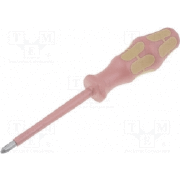 Nr.AprakstsMinimālā tehniskā prasībaPiedāvātā produkta konkrētais tehniskais aprakstsAvots PiezīmesVispārīgās prasībasVispārīgās prasības1.Ražotājs (Nosaukums, atrašanās vieta) Norādīt informāciju2.Nr.0402.201 Skrūvgriezis PH0x60, spriegumaktīvajiem darbiem līdz 1 kVNorādīt pilnu preces tipa apzīmējumu3.Nr.0402.202 Skrūvgriezis PH1x80, spriegumaktīvajiem darbiem līdz 1 kVNorādīt pilnu preces tipa apzīmējumu4.Nr.0402.203 Skrūvgriezis PH2x100, spriegumaktīvajiem darbiem līdz 1 kVNorādīt pilnu preces tipa apzīmējumu5.Parauga piegādes laiks tehniskajai izvērtēšanai (pēc pieprasījuma), darba dienasNorādīt vērtībuStandartsStandarts6.Atbilstība standartam LVS EN 60900:2012Norādīt7.Atbilstība standartam DIN ISO 8764-1Norādīt8.Atbilstība standartam DIN ISO 8764-2Norādīt9.Atbilstība standartam DIN ISO 2380-1Norādīt10.Atbilstība standartam VDE 0680/2NorādītDokumentācijaDokumentācija11.Iesniegts instrumenta attēls, kurš atbilst šādām prasībām: • .jpg formāts,• izšķiršanas spēja ne mazāka par 2Mpix,• ir iespēja redzēt visu instrumentu un izlasīt visus uzrakstus uz tā,• attēls nav papildināts ar reklāmu.ApstiprinātVides nosacījumiVides nosacījumi12.Minimāla darba temperatūra≤ -5ºC13.Maksimāla darba temperatūra≥ +30ºCPrasības Prasības 14.Izgatavots no Hroma-vanādija-molibdena tēraudaApstiprināt15.Izolācija saskaņā ar standartu.Apstiprināt16.Marķējums atbilstoši standarta prasībāmApstiprināt17.Ergonomisks, divkomponetu rokturisApstiprināt18.Skrūvgrieža darba virsma, mm 19.1.Atbilstoši 2. punktamPH019.2.Atbilstoši 3. punktamPH119.3.Atbilstoši 4. punktamPH220.Attālums no darba virsmas līdz rokturim, mm20.1Atbilstoši 2. punktam6020.2Atbilstoši 3. punktam8020.3Atbilstoši 4. punktam100